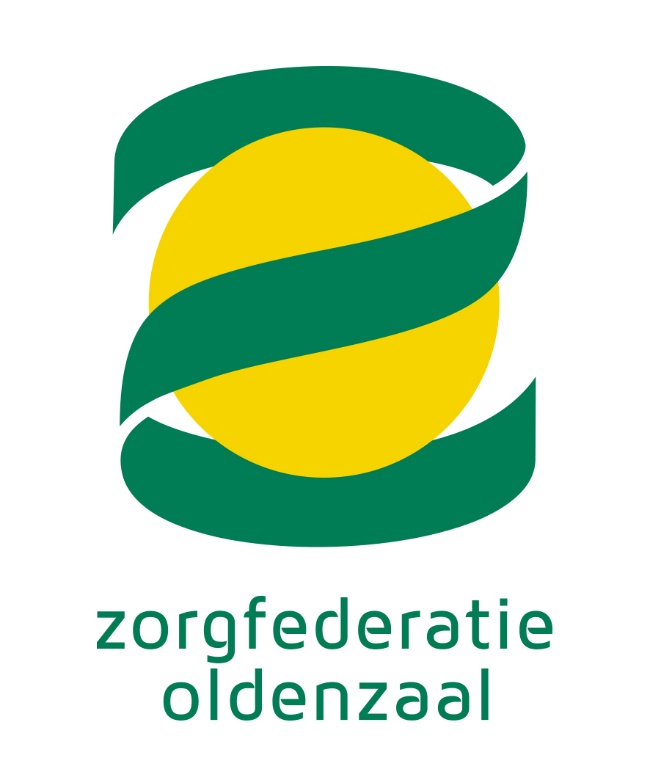 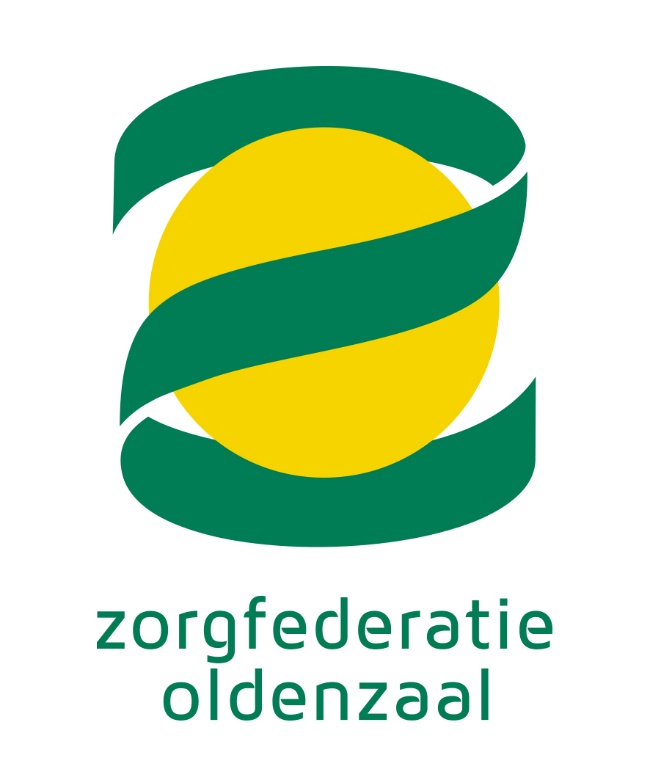 Inschrijfformulier vakantiewerk 2019Minimumleeftijd voor vakantiewerk is 16 jaar (binnen Thuiszorg is dit 18 jaar). * Zie bankafschrift of bankpasje dan/wel digitaal bankieren.  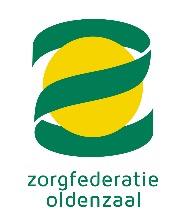 Voor welke functie kun je in aanmerking komen? Kruis aan welke opleiding je volgt en welk jaar van de opleiding je hebt afgerond.  Maak vervolgens een keuze voor Thuiszorg (TZ) of Verpleeghuis (VPZ).  Geef als laatste jouw voorkeur aan waar je graag vakantiewerk wilt verrichten.   * Door het overleggen van cijferlijsten, afgetekende opdrachten/proeven van bekwaamheid, relevante diploma’s, opgedane kennis en verrichte stages wordt de functie bepaald.  	2Persoonlijke gegevens Persoonlijke gegevens Achternaam Roepnaam en voorletters Adres Postcode en woonplaats Geboortedatum en geboorteplaats (mobiel) telefoonnummer 2e telefoonnummer E-mailadres IBAN (Bankrekeningnummer)* Burgerservicenummer (BSN)Paspoortnummer of nummer ID-kaart Vervoermiddel In het bezit van rijbewijs B? Ja/Nee Algemeen Algemeen Heb jij afgelopen zomer ook vakantiewerk bij ons gedaan? Heb jij afgelopen zomer ook vakantiewerk bij ons gedaan? Ja:  Op welke locatie en wie was je leidinggevende? …………………………………………………… Wanneer en door wie ben jij dit jaar benaderd? …………………………………………………… Anders, namelijk: …………………………………………………… Nee: Hoe ben je in contact gekomen met Zorgfederatie Oldenzaal? □ Via social media □ Via Dag van de Zorg  □ Via medewerkers Zorgfederatie Oldenzaal□ Via de website van Zorgfederatie Oldenzaal□ Via Zorgselect □ Via opleiding/stage bij Zorgfederatie, wie is of was je    leidinggevende?………………………………………… □ Anders, namelijk: ……………………………………………………… Beschikbaarheid  Hieronder kun je aangeven welke weken je beschikbaar bent: Beschikbaarheid  Hieronder kun je aangeven welke weken je beschikbaar bent: □ week 17 □ week 18□ week 19	 □ week 20 □ week 21  □ week 22  	 □ week 23 □ week 24  □ week 25 	 □ week 26 □ week 27  □ week 28  	 □ week 29 □ week 30  □ week 31  	   □ week 32                             □ week 33                               □ week 32                             □ week 33                             □ week 34                               □ week 35                             □ week 36                               □ week 35                             □ week 36                             □ week 37Alleen invullen bij (afgeronde) zorgopleiding Ingeënt tegen hepatitis B? Ja/Nee  (zo ja, kopie brief titerbepaling meesturen) BIG geregistreerd? Ja/Nee  (zo ja, kopie BIG- registratie meesturen) HBO-V TZ VPZ □ diploma □ □ Verpleegkundige □ 3e jaar van opleiding afgerond □ □ Verzorgende 3 IG* □ 2e jaar van opleiding afgerond □ Verzorgende 3 IG*□ 1e jaar van opleiding afgerond □ Verzorgende 3 IG* MBO-Verpleegkunde TZ VPZ □ diploma □   	□ Verpleegkundige/Verzorgende 3 IG*MBO-Verzorging 3 IG TZ VPZ □ diploma □ □ Verzorgende 3 IG Anders TZ FZ Naam afgeronde opleiding  ……………………………………..… Naam huidige opleiding ……………………………………… □ Huishoudelijk medewerker, Facilitair medewerker, Keukenhulp, WoonassistentVoorkeur voor plaats waar jij vakantiewerk wilt verrichten □ Thuiszorg □ Verpleeghuis Scholtenhof □ Verpleeghuis Mariahof Let op! Zorgfederatie Oldenzaal neemt alleen volledig ingevulde inschrijfformulieren in behandeling. Stuur het volgende mee: Dit ingevulde formulier opsturen naar: Zorgfederatie Oldenzaal, afdeling P&O, Fonteinstraat 55, 7573 CG Oldenzaal of mailen naar sollicitaties@zorgfederatieoldenzaal.nl  